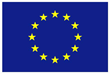 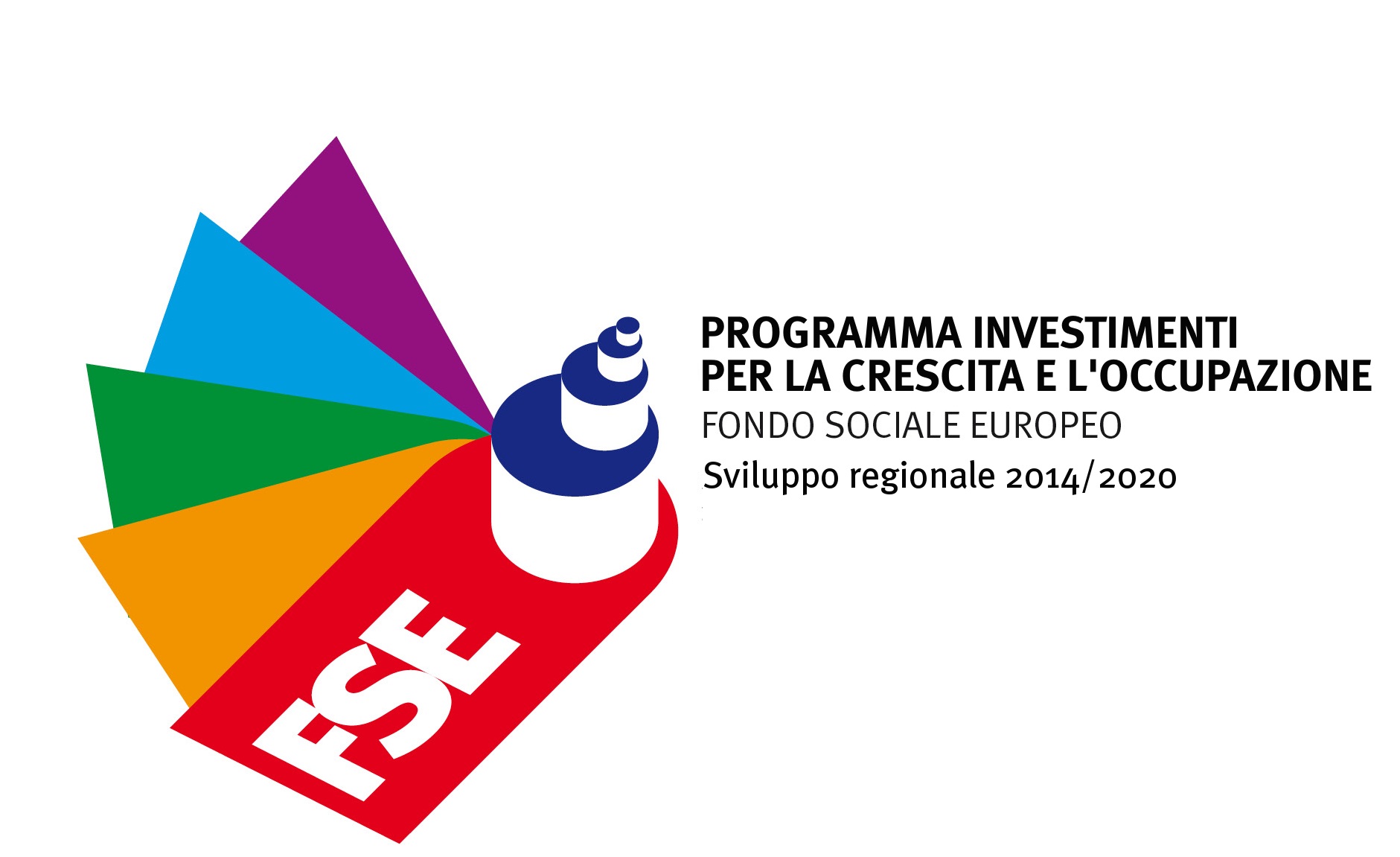 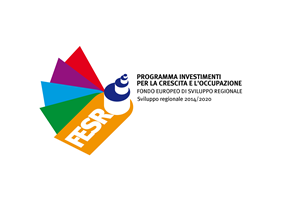 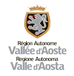 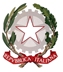          RED (Risk Evaluation Dashboard)a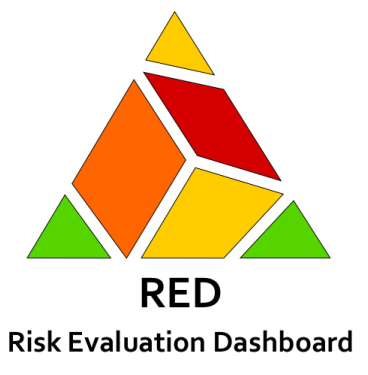  La sede dell’Unità di ricerca:                                 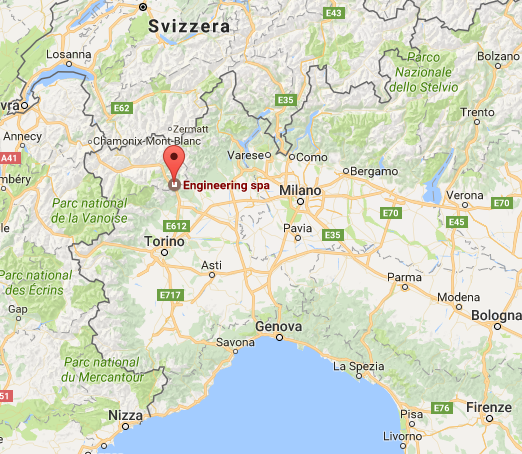 I partner: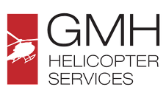 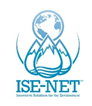 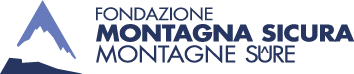 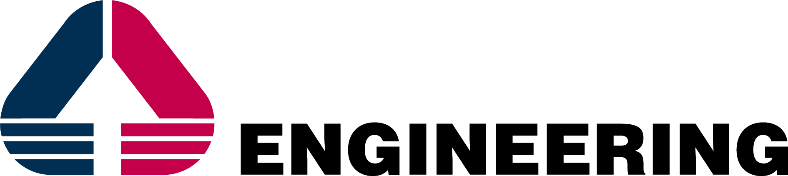 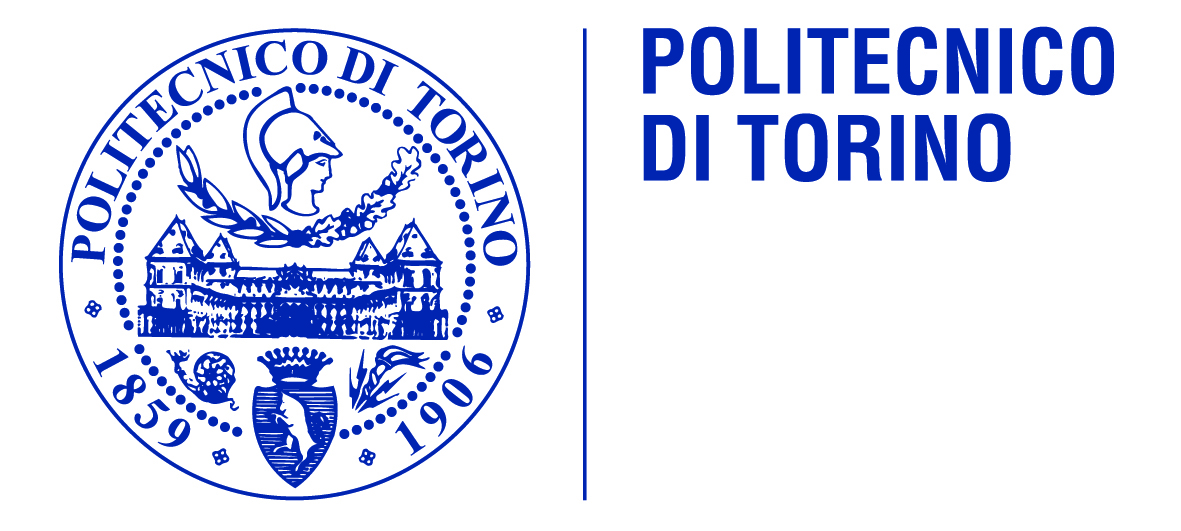 Dotazione finanziaria:L’Unità di ricerca è finanziata dalla Regione Autonoma Valle d’Aosta a valere sul Bando per la creazione e lo sviluppo di Unità di ricerca (DGR n.1353 del 25/09/2015), per un importo complessivo di 604.223,29€.Periodo progettuale: 15/07/2016-14/07/2018